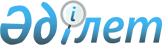 Бәйдібек аудандық мәслихатының 2018 жылғы 26 желтоқсандағы № 35/211 "2019-2021 жылдарға арналған аудан бюджеті туралы" шешіміне өзгерістер енгізу туралы
					
			Мерзімі біткен
			
			
		
					Түркістан облысы Бәйдібек аудандық мәслихатының 2019 жылғы 19 қарашадағы № 43/268 шешімі. Түркістан облысының Әділет департаментінде 2019 жылғы 25 қарашада № 5259 болып тіркелді. Мерзімі өткендіктен қолданыс тоқтатылды
      Қазақстан Республикасының 2008 жылғы 4 желтоқсандағы Бюджет кодексінің 109 бабының 5-тармағына, "Қазақстан Республикасындағы жергілікті мемлекеттік басқару және өзін-өзі басқару туралы" Қазақстан Республикасының 2001 жылғы 23 қаңтардағы Заңының 6 бабының 1 тармағының 1) тармақшасына және Түркістан облыстық мәслихатының 2019 жылғы 1 қарашадағы № 43/459-VI "Түркістан облыстық мәслихатының 2018 жылғы 12 желтоқсандағы № 33/347-VІ "2019-2021 жылдарға арналған облыстық бюджет туралы" шешіміне өзгерістер енгізу туралы" Нормативтік құқықтық актілерді мемлекеттік тіркеу тізілімінде № 5238 тіркелген шешіміне сәйкес, Бәйдібек аудандық мәслихаты ШЕШІМ ҚАБЫЛДАДЫ:
      1. Бәйдібек аудандық мәслихатының 2018 жылғы 26 желтоқсандағы № 35/211 "2019-2021 жылдарға арналған аудан бюджеті туралы" (Нормативтік құқықтық актілерді мемлекеттік тіркеу тізілімінде № 4867 нөмірімен тіркелген, 2019 жылғы 25 қаңтардағы "Алғабас" газетінде және 2019 жылғы 15 қаңтарда Қазақстан Республикасының нормативтік құқықтық актілерінің эталондық бақылау банкінде электронды түрде жарияланған) шешіміне мынадай өзгерістер енгізілсін:
      1 және 4 тармақтар мынадай редакцияда жазылсын:
      "1. Бәйдібек ауданының 2019-2021 жылдарға арналған аудандық бюджеті тиісінше 1, 2 және 3 қосымшаларға сәйкес, оның ішінде 2019 жылға мынадай көлемде бекітілсін:
      1) кірістер –16 398 515 мың теңге:
      салықтық түсімдер– 691 653 мың теңге;
      салықтық емес түсімдер –174 525 мың теңге;
      негізгі капиталды сатудан түсетін түсімдер– 4 459 мың теңге;
      трансферттер түсімі – 15 527 878 мың теңге;
      2) шығындар –16 475 762 мың теңге;
      3) таза бюджеттік кредиттеу – 72 800 мың теңге:
      бюджеттік кредиттер – 117 413 мың теңге;
      бюджеттік кредиттерді өтеу – 44 613 мың теңге;
      4) қаржы активтерімен операциялар бойынша сальдо – 0:
      қаржы активтерін сатып алу- 0;
      мемлекеттің қаржы активтерін сатудан түсетін түсімдер – 0;
      5) бюджет тапшылығы (профициті)– -150 047 мың теңге;
      6) бюджет тапшылығын қаржыландыру (профицитін пайдалану) – 150 047 мың теңге:
      қарыздар түсімі – 117 413 мың теңге;
      қарыздарды өтеу – 44 613 мың теңге;
      бюджет қаражатының пайдаланылатын қалдықтары – 77 247 мың теңге.".
      "4. Аудандық бюджетте аудан әкімдігінің 2019 жылға арналған резерві 5 214 мың теңге сомасында бекітілсін.".
      Көрсетілген шешімнің 1 қосымшаcы осы шешімнің 1 қосымшасына сәйкес жаңа редакцияда жазылсын.
      2. "Бәйдібек ауданының мәслихат аппараты" мемлекеттік мекемесі Қазақстан Республикасының заңнамасында белгіленген тәртіпте:
      1) осы шешімді "Қазақстан Республикасының Әділет Министрлігі Түркістан облысының Әділет департаменті" Республикалық мемлекеттік мекемесінде мемлекеттік тіркелуін; 
      2) осы шешімді оны ресми жарияланғаннан кейін Бәйдібек аудандық мәслихатының интернет - ресурсында орналастыруды қамтамасыз етсін.
      3. Осы шешім 2019 жылдың 1 қаңтарынан бастап қолданысқа енгізіледі. 2019жылға арналған аудан бюджеті
					© 2012. Қазақстан Республикасы Әділет министрлігінің «Қазақстан Республикасының Заңнама және құқықтық ақпарат институты» ШЖҚ РМК
				
      Аудандық мәслихат

      сессиясының төрағасы

С. Спабеков

      Аудандық мәслихат хатшысы

М. Нахипбеков
Бәйдібек аудандық
мәслихатының 2019 жылғы
19 қарашадағы № 43/268
шешіміне 1 қосымшаБәйдібек аудандық
мәслихатының 2018 жылғы
26 желтоқсандағы № 35/211
шешіміне 1 қосымша
Санаты
Санаты
Санаты
Санаты
Санаты
Сомасы,
мың теңге
Сыныбы
Сыныбы
Сыныбы
Сыныбы
Сомасы,
мың теңге
Ішкі сыныбы
Ішкі сыныбы
Ішкі сыныбы
Сомасы,
мың теңге
Атауы
Атауы
Сомасы,
мың теңге
1
1
1
2
2
3
І. Кірістер
І. Кірістер
16398515
1
Салықтық түсімдер 
Салықтық түсімдер 
691653
01
Табыс салығы
Табыс салығы
272492
2
Жеке табыс салығы
Жеке табыс салығы
272492
03
Әлеуметтік салық 
Әлеуметтік салық 
276799
1
Әлеуметтік салық
Әлеуметтік салық
276799
04
Меншікке салынатын салықтар
Меншікке салынатын салықтар
126949
1
Мүлікке салынатын салықтар
Мүлікке салынатын салықтар
122644
5
Бірыңғай жер салығы
Бірыңғай жер салығы
4305
05
Тауарларға, жұмыстарға және қызметтерге салынатын iшкi салықтар
Тауарларға, жұмыстарға және қызметтерге салынатын iшкi салықтар
10883
2
Акциздер
Акциздер
3213
3
Табиғи және басқа да ресурстарды пайдаланғаны үшiн түсетiн түсiмдер
Табиғи және басқа да ресурстарды пайдаланғаны үшiн түсетiн түсiмдер
4590
4
Кәсіпкерлік және кәсіби қызметті жүргізгені үшін алынатын алымдар
Кәсіпкерлік және кәсіби қызметті жүргізгені үшін алынатын алымдар
3080
08
Заңдық мәнді іс-әрекеттерді жасағаны және (немесе) оған уәкілеттігі бар мемлекеттік органдар немесе лауазымды адамдар құжаттар бергені үшін алынатын міндетті төлемдер
Заңдық мәнді іс-әрекеттерді жасағаны және (немесе) оған уәкілеттігі бар мемлекеттік органдар немесе лауазымды адамдар құжаттар бергені үшін алынатын міндетті төлемдер
4530
1
Мемлекеттік баж
Мемлекеттік баж
4530
2
Салықтық емес түсiмдер
Салықтық емес түсiмдер
174525
01
Мемлекеттік меншіктен түсетін кірістер
Мемлекеттік меншіктен түсетін кірістер
4109
1
Мемлекеттік кәсіпорындардың таза кірісі бөлігінің түсімдері
Мемлекеттік кәсіпорындардың таза кірісі бөлігінің түсімдері
765
5
Мемлекет меншігіндегі мүлікті жалға беруден түсетін кірістер
Мемлекет меншігіндегі мүлікті жалға беруден түсетін кірістер
3344
04
Мемлекеттік бюджеттен қаржыландырылатын, сондай-ақ Қазақстан Республикасы Ұлттық Банкінің бюджетінен (шығыстар сметасынан) қамтылатын және қаржыландырылатын мемлекеттік мекемелер салатын айыппұлдар, өсімпұлдар, санкциялар, өндіріп алулар
Мемлекеттік бюджеттен қаржыландырылатын, сондай-ақ Қазақстан Республикасы Ұлттық Банкінің бюджетінен (шығыстар сметасынан) қамтылатын және қаржыландырылатын мемлекеттік мекемелер салатын айыппұлдар, өсімпұлдар, санкциялар, өндіріп алулар
541
01
Мұнай секторы ұйымдарынан және жәбірленушілерге өтемақы қорына түсетін түсімдерді қоспағанда, мемлекеттік бюджеттен қаржыландырылатын, сондай-ақ Қазақстан Республикасы Ұлттық Банкінің бюджетінен (шығыстар сметасынан) қамтылатын және қаржыландырылатын мемлекеттік мекемелер салатын айыппұлдар, өсімпұлдар, санкциялар, өндіріпалулар
Мұнай секторы ұйымдарынан және жәбірленушілерге өтемақы қорына түсетін түсімдерді қоспағанда, мемлекеттік бюджеттен қаржыландырылатын, сондай-ақ Қазақстан Республикасы Ұлттық Банкінің бюджетінен (шығыстар сметасынан) қамтылатын және қаржыландырылатын мемлекеттік мекемелер салатын айыппұлдар, өсімпұлдар, санкциялар, өндіріпалулар
541
06
Басқа да салықтық емес түсімдер
Басқа да салықтық емес түсімдер
169875
1
Басқа да салықтық емес түсімдер
Басқа да салықтық емес түсімдер
169875
3
Негізгі капиталды сатудан түсетін түсімдер
Негізгі капиталды сатудан түсетін түсімдер
4459
03
Жерді және материалдық емес активтерді сату
Жерді және материалдық емес активтерді сату
4459
1
Жерді сату
Жерді сату
4459
4
Трансферттердің түсімдері
Трансферттердің түсімдері
15527878
02
Мемлекеттік басқарудың жоғары тұрған органдарынан түсетін трансферттер
Мемлекеттік басқарудың жоғары тұрған органдарынан түсетін трансферттер
15527878
2
Облыстық бюджеттен түсетін трансферттер
Облыстық бюджеттен түсетін трансферттер
15527878
Функционалдық топ
Функционалдық топ
Функционалдық топ
Функционалдық топ
Функционалдық топ
Сомасы мың теңге
Кіші функция
Кіші функция
Кіші функция
Кіші функция
Сомасы мың теңге
Бюджеттік бағдарламалардың әкiмшiсi
Бюджеттік бағдарламалардың әкiмшiсi
Бюджеттік бағдарламалардың әкiмшiсi
Сомасы мың теңге
Бағдарлама
Бағдарлама
Сомасы мың теңге
Атауы
Сомасы мың теңге
2. Шығындар
16 475 762
01
Жалпы сипаттағы мемлекеттiк қызметтер 
487006
1
Мемлекеттiк басқарудың жалпы функцияларын орындайтын өкiлдi, атқарушы және басқа органдар
286214
112
Аудан (облыстық маңызы бар қала) мәслихатының аппараты
34248
001
Аудан (облыстық маңызы бар қала) мәслихатының қызметін қамтамасыз ету жөніндегі қызметтер
33948
003
Мемлекеттік органның күрделі шығыстары
300
122
Аудан (облыстық маңызы бар қала) әкімінің аппараты
251966
001
Аудан (облыстық маңызы бар қала) әкімінің қызметін қамтамасыз ету жөніндегі қызметтер
153997
113
Жергілікті бюджеттерден берілетін ағымдағы нысаналы трансферттер
97969
2
Қаржылық қызмет
14524
459
Ауданның (облыстық маңызы бар қаланың) экономика және қаржы бөлімі
1033
003
Салық салу мақсатанда мүлікті бағалауды жүргізу 
1033
489
Ауданның (облыстық маңызы бар қаланың) мемлекеттік активтер және сатып алу бөлімі
13491
001
Жергілікті деңгейде мемлекеттік активтер мен сатып алуды басқару саласындағы мемлекеттік саясатты іске асыру жөніндегі қызметтер
13491
9
Жалпы сипаттағы өзге де мемлекеттiк қызметтер
186268
458
Ауданның (облыстық маңызы бар қаланың) тұрғын үй-коммуналдық шаруашылығы, жолаушылар көлігі және автомобиль жолдары бөлімі
150284
001
Жергілікті деңгейде тұрғын үй-коммуналдық шаруашылығы, жолаушылар көлігі және автомобиль жолдары саласындағы мемлекеттік саясатты іске асыру жөніндегі қызметтер
74160
113
Жергілікті бюджеттерден берілетін ағымдағы нысаналы трансферттер
76124
459
Ауданның (облыстық маңызы бар қаланың) экономика және қаржы бөлімі
35984
001
Ауданның (облыстық маңызы бар қаланың) экономикалық саясаттын қалыптастыру мен дамыту, мемлекеттік жоспарлау, бюджеттік атқару және коммуналдық меншігін басқару саласындағы мемлекеттік саясатты іске асыру жөніндегі қызметтер
35392
015
Мемлекеттік органның күрделі шығыстары
592
02
Қорғаныс
20254
1
Әскери мұқтаждар
14586
122
Аудан (облыстық маңызы бар қала) әкімінің аппараты
14586
005
Жалпыға бірдей әскери міндетті атқару шеңберіндегі іс-шаралар
14586
2
Төтенше жағдайлар жөніндегі жұмыстарды ұйымдастыру
5668
122
Аудан (облыстық маңызы бар қала) әкімінің аппараты
5668
006
Аудан (облыстық маңызы бар қала) ауқымындағы төтенше жағдайлардың алдын алу және оларды жою
1253
007
Аудандық (қалалық) ауқымдағы дала өрттерінің, сондай-ақ мемлекеттік өртке қарсы қызмет органдары құрылмаған елдi мекендерде өрттердің алдын алу және оларды сөндіру жөніндегі іс-шаралар
4415
04
Бiлiм беру
7896064
1
Мектепке дейiнгi тәрбие және оқыту
406161
464
Ауданның (облыстық маңызы бар қаланың) білім бөлімі
406161
040
Мектепке дейінгі білім беру ұйымдарында мемлекеттік білім беру тапсырысын іске асыруға
406161
2
Бастауыш, негізгі орта және жалпы орта білім беру
7098205
464
Ауданның (облыстық маңызы бар қаланың) білім бөлімі
6776183
003
Жалпы білім беру
6616088
006
Балаларға қосымша білім беру 
160095
472
Ауданның (облыстық маңызы бар қаланың) құрылыс, сәулет және қала құрылысы бөлімі
322022
022
Бастауыш, негізгі орта және жалпы орта білім беру объектілерін салу және реконструкциялау
322022
9
Білім беру саласындағы өзге де қызметтер
391698
464
Ауданның (облыстық маңызы бар қаланың) білім бөлімі
391698
001
Жергілікті деңгейде білім беру саласындағы мемлекеттік саясатты іске асыру жөніндегі қызметтер
17763
005
Ауданның (аудандық маңызы бар қаланың) мемлекеттік білім беру мекемелер үшін оқулықтар мен оқу-әдiстемелiк кешендерді сатып алу және жеткізу
186494
015
Жетім баланы (жетім балаларды) және ата-аналарының қамқорынсыз қалған баланы (балаларды) күтіп-ұстауға қамқоршыларға (қорғаншыларға) ай сайынға ақшалай қаражат төлемі
10596
067
Ведомстволық бағыныстағы мемлекеттік мекемелерінің және ұйымдарының күрделі шығыстары
173369
113
Жергілікті бюджеттерден берілетін ағымдағы нысаналы трансферттер
3476
06
Әлеуметтiк көмек және әлеуметтiк қамсыздандыру
1755081
1
Әлеуметтiк қамсыздандыру
1071462
451
Ауданның (облыстық маңызы бар қаланың) жұмыспен қамту және әлеуметтік бағдарламалар бөлімі
1068917
005
Мемлекеттік атаулы әлеуметтік көмек
1068917
464
Ауданның (облыстық маңызы бар қаланың) білім бөлімі
2545
030
Патронат тәрбиешілерге берілген баланы (балаларды) асырап бағу 
2545
2
Әлеуметтiк көмек
635944
451
Ауданның (облыстық маңызы бар қаланың) жұмыспен қамту және әлеуметтік бағдарламалар бөлімі
635944
002
Жұмыспен қамту бағдарламасы
288010
007
Жергілікті өкілетті органдардың шешімі бойынша мұқтаж азаматтардың жекелеген топтарына әлеуметтік көмек
52339
010
Үйден тәрбиеленіп оқытылатын мүгедек балаларды материалдық қамтамасыз ету
2079
014
Мұқтаж азаматтарға үйде әлеуметтiк көмек көрсету
59255
017
Мүгедектерді оңалту жеке бағдарламасына сәйкес, мұқтаж мүгедектерді міндетті гигиеналық құралдармен және ымдау тілі мамандарының қызмет көрсетуін, жеке көмекшілермен қамтамасыз ету
179512
023
Жұмыспен қамту орталықтарының қызметін қамтамасыз ету
54749
9
Әлеуметтiк көмек және әлеуметтiк қамтамасыз ету салаларындағы өзге де қызметтер
47675
451
Ауданның (облыстық маңызы бар қаланың) жұмыспен қамту және әлеуметтік бағдарламалар бөлімі
47675
001
Жергілікті деңгейде халық үшін әлеуметтік бағдарламаларды жұмыспен қамтуды қамтамасыз етуді іске асыру саласындағы мемлекеттік саясатты іске асыру жөніндегі қызметтер
37737
011
Жәрдемақыларды және басқа да әлеуметтік төлемдерді есептеу, төлеу мен жеткізу бойынша қызметтерге ақы төлеу
8956
021
Мемлекеттік органның күрделі шығыстары
982
07
Тұрғын үй-коммуналдық шаруашылық
1933517
1
Тұрғын үй шаруашылығы
199981
458
Ауданның (облыстық маңызы бар қаланың) тұрғын үй-коммуналдық шаруашылығы, жолаушылар көлігі және автомобиль жолдары бөлімі
34929
005
Авариялық және ескі тұрғын үйлерді бұзу
34929
472
Ауданның (облыстық маңызы бар қаланың) құрылыс, сәулет және қала құрылысы бөлімі
165052
003
Коммуналдық тұрғын үй қорының тұрғын үйін жобалау және (немесе) салу, реконструкциялау
3686
004
Инженерлік-коммуникациялық инфрақұрылымды жобалау, дамыту және (немесе) жайластыру
500
098
Коммуналдық тұрғын үй қорының тұрғын үйлерін сатып алу
160866
2
Коммуналдық шаруашылық
1192291
458
Ауданның (облыстық маңызы бар қаланың) тұрғын үй-коммуналдық шаруашылығы, жолаушылар көлігі және автомобиль жолдары бөлімі
1192291
012
Сумен жабдықтау және су бұру жүйесінің жұмыс істеуі
107946
027
Ауданның (облыстық маңызы бар қаланың) коммуналдық меншігіндегі газ жүйелерін қолдануды ұйымдастыру
24733
028
Коммуналдық шаруашылығын дамыту
649502
048
Қаланы және елді мекендерді абаттандыруды дамыту
500
058
Елді мекендердегі сумен жабдықтау және су бұру жүйелерін дамыту
409610
3
Елді-мекендерді абаттандыру
541245
458
Ауданның (облыстық маңызы бар қаланың) тұрғын үй-коммуналдық шаруашылығы, жолаушылар көлігі және автомобиль жолдары бөлімі
541245
015
Елдi мекендердегі көшелердi жарықтандыру
9229
016
Елді мекендердің санитариясын қамтамасыз ету
1260
018
Елді-мекендерді абаттандыру және көгалдандыру
530756
08
Мәдениет, спорт, туризм және ақпараттық кеңістiк
679194
1
Мәдениет саласындағы қызмет
265238
455
Ауданның (облыстық маңызы бар қаланың) мәдениет және тілдерді дамыту бөлімі
242742
003
Мәдени-демалыс жұмысын қолдау
230910
009
Тарихи-мәдени мұра ескерткіштерін сақтауды және оларға қол жетімділікті қамтамасыз ету
11832
472
Ауданның (облыстық маңызы бар қаланың) құрылыс, сәулет және қала құрылысы бөлімі
22496
011
Мәдениет объектілерін дамыту
22496
2
Спорт
248994
465
Ауданның (облыстық маңызы бар қаланың) Дене шынықтыру және спорт бөлімі
244914
001
Жергілікті деңгейде дене шынықтыру және спорт саласындағы мемлекеттік саясатты іске асыру жөніндегі қызметтер
9920
005
Ұлттық және бұқаралық спорт түрлерін дамыту
223861
006
Аудандық (облыстық маңызы бар қалалық) деңгейде спорттық жарыстар өткiзу
3128
007
Әртүрлi спорт түрлерi бойынша аудан (облыстық маңызы бар қала) құрама командаларының мүшелерiн дайындау және олардың облыстық спорт жарыстарына қатысуы
2538
032
Ведомстволық бағыныстағы мемлекеттік мекемелерінің және ұйымдарының күрделі шығыстары
5467
472
Ауданның (облыстық маңызы бар қаланың) құрылыс, сәулет және қала құрылысы бөлімі
4080
008
Cпорт объектілерін дамыту
4080
3
Ақпараттық кеңiстiк
90753
455
Ауданның (облыстық маңызы бар қаланың) мәдениет және тілдерді дамыту бөлімі
69763
006
Аудандық (қалалық) кiтапханалардың жұмыс iстеуi
59585
007
Мемлекеттік тілді және Қазақстан халықтарының басқа да тілдерін дамыту
10178
456
Ауданның (облыстық маңызы бар қаланың) ішкі саясат бөлімі
20990
002
Мемлекеттік ақпараттық саясат жүргізу жөніндегі қызметтер
20990
9
Мәдениет, спорт, туризм және ақпараттық кеңiстiктi ұйымдастыру жөнiндегi өзге де қызметтер
74209
455
Ауданның (облыстық маңызы бар қаланың) мәдениет және тілдерді дамыту бөлімі
24275
001
Жергілікті деңгейде тілдерді және мәдениетті дамыту саласындағы мемлекеттік саясатты іске асыру жөніндегі қызметтер
9655
032
Ведомстволық бағыныстағы мемлекеттік мекемелерінің және ұйымдарының күрделі шығыстары
14620
456
Ауданның (облыстық маңызы бар қаланың) ішкі саясат бөлімі
49934
001
Жергілікті деңгейде ақпарат, мемлекеттілікті нығайту және азаматтардың әлеуметтік сенімділігін қалыптастыру саласында мемлекеттік саясатты іске асыру жөніндегі қызметтер
22460
003
Жастар саясаты саласында іс-шараларды іске асыру
27474
09
Отын-энергетика кешенi және жер қойнауын пайдалану
759369
9
Отын-энергетика кешені және жер қойнауын пайдалану саласындағы өзге де қызметтер
759369
458
Ауданның (облыстық маңызы бар қаланың) тұрғын үй-коммуналдық шаруашылығы, жолаушылар көлігі және автомобиль жолдары бөлімі
759369
036
Газ тасымалдау жүйесін дамыту 
759369
10
Ауыл, су, орман, балық шаруашылығы, ерекше қорғалатын табиғи аумақтар, қоршаған ортаны және жануарлар дүниесін қорғау, жер қатынастары
437096
1
Ауыл шаруашылығы
380449
462
Ауданның (облыстық маңызы бар қаланың) ауыл шаруашылығы бөлімі
35162
001
Жергілікте деңгейде ауыл шаруашылығы саласындағы мемлекеттік саясатты іске асыру жөніндегі қызметтер
35162
473
Ауданның (облыстық маңызы бар қаланың) ветеринария бөлімі
345287
001
Жергілікті деңгейде ветеринария саласындағы мемлекеттік саясатты іске асыру жөніндегі қызметтер
15354
003
Мемлекеттік органның күрделі шығыстары
300
005
Мал көмінділерінің (биотермиялық шұңқырлардың) жұмыс істеуін қамтамасыз ету
4874
007
Қаңғыбас иттер мен мысықтарды аулауды және жоюды ұйымдастыру
2878
008
Алып қойылатын және жойылатын ауру жануарлардың, жануарлардан алынатын өнімдер мен шикізаттың құнын иелеріне өтеу
4494
009
Жануарлардың энзоотиялық аурулары бойынша ветеринариялық іс-шараларды жүргізу
28257
011
Эпизоотияға қарсы іс-шаралар жүргізу
289130
6
Жер қатынастары
19290
463
Ауданның (облыстық маңызы бар қаланың) жер қатынастары бөлімі
19290
001
Аудан (облыстық маңызы бар қала) аумағында жер қатынастарын реттеу саласындағы мемлекеттік саясатты іске асыру жөніндегі қызметтер
11522
003
Елдi мекендердi жер-шаруашылық орналастыру
7220
007
Мемлекеттік органның күрделі шығыстары
548
9
Ауыл, су, орман, балық шаруашылығы, қоршаған ортаны қорғау және жер қатынастары саласындағы басқа да қызметтер
37357
459
Ауданның (облыстық маңызы бар қаланың) экономика және қаржы бөлімі
37357
099
Мамандардың әлеуметтік көмек көрсетуі жөніндегі шараларды іске асыру
37357
11
Өнеркәсіп, сәулет, қала құрылысы және құрылыс қызметі
54070
2
Сәулет, қала құрылысы және құрылыс қызметі
54070
472
Ауданның (облыстық маңызы бар қаланың) құрылыс, сәулет және қала құрылысы бөлімі
54070
001
Жергілікті деңгейде құрылыс, сәулет және қала құрылысы саласындағы мемлекеттік саясатты іске асыру жөніндегі қызметтер
25602
013
Аудан аумағында қала құрылысын дамытудың кешенді схемаларын, аудандық (облыстық) маңызы бар қалалардың, кенттердің және өзге де ауылдық елді мекендердің бас жоспарларын әзірлеу
28168
015
Мемлекеттік органның күрделі шығыстары
300
12
Көлiк және коммуникация
875092
1
Автомобиль көлiгi
875092
458
Ауданның (облыстық маңызы бар қаланың) тұрғын үй-коммуналдық шаруашылығы, жолаушылар көлігі және автомобиль жолдары бөлімі
875092
023
Автомобиль жолдарының жұмыс істеуін қамтамасыз ету
30930
045
Аудандық маңызы бар автомобиль жолдарын және елді-мекендердің көшелерін күрделі және орташа жөндеу
844162
13
Басқалар
585687
3
Кәсiпкерлiк қызметтi қолдау және бәсекелестікті қорғау
16350
469
Ауданның (облыстық маңызы бар қаланың) кәсіпкерлік бөлімі
16350
001
Жергілікті деңгейде кәсіпкерлік пен өнеркәсіпті дамыту саласындағы мемлекеттік саясатты іске асыру жөніндегі қызметтер
16050
004
Мемлекеттік органның күрделі шығыстары
300
9
Басқалар
569337
458
Ауданның (облыстық маңызы бар қаланың) тұрғын үй-коммуналдық шаруашылығы, жолаушылар көлігі және автомобиль жолдары бөлімі
405457
040
"Өңірлерді дамыту" Бағдарламасы шеңберінде өңірлерді экономикалық дамытуға жәрдемдесу бойынша шараларды іске асыру
7421
062
"Ауыл-Ел бесігі" жобасы шеңберінде ауылдық елді мекендердегі әлеуметтік және инженерлік инфрақұрылым бойынша іс-шараларды іске асыру
398036
459
Ауданның (облыстық маңызы бар қаланың) экономика және қаржы бөлімі
163880
008
Жергілікті бюджеттік инвестициялық жобалардың техникалық-экономикалық негіздемелерін және мемлекеттік-жекешелік әріптестік жобалардың, оның ішінде концессиялық жобалардың конкурстық құжаттамаларын әзірлеу немесе түзету, сондай-ақ қажетті сараптамаларын жүргізу, мемлекеттік-жекешелік әріптестік жобаларды, оның ішінде концессиялық жобаларды консультациялық сүйемелдеу
5095
012
Ауданның (облыстық маңызы бар қаланың) жергілікті атқарушы органының резерві
5214
026
Аудандық маңызы бар қала, ауыл, кент, ауылдық округ бюджеттеріне ең төменгі жалақы мөлшерінің өзгеруіне байланысты азаматтық қызметшілердің жекелеген санаттарының, мемлекеттік бюджет қаражаты есебінен ұсталатын ұйымдар қызметкерлерінің, қазыналық кәсіпорындар қызметкерлерінің жалақысын көтеруге берілетін ағымдағы нысаналы трансферттер
140745
066
Аудандық маңызы бар қала, ауыл, кент, ауылдық округ бюджеттеріне мемлекеттік әкімшілік қызметшілердің жекелеген санаттарының жалақысын көтеруге берілетін ағымдағы нысаналы трансферттер
12826
14
Борышқа қызмет көрсету
52
1
Борышқа қызмет көрсету
52
459
Ауданның (облыстық маңызы бар қаланың) экономика және қаржы бөлімі
52
021
Жергілікті атқарушы органдардың облыстық бюджеттен қарыздар бойынша сыйақылар мен өзге де төлемдерді төлеу бойынша борышына қызмет көрсету 
52
15
Трансферттер
993280
1
Трансферттер
993280
459
Ауданның (облыстық маңызы бар қаланың) экономика және қаржы бөлімі
993280
006
Нысаналы пайдаланылмаған (толық пайдаланылмаған) трансферттерді қайтару
527
024
Заңнаманы өзгертуге байланысты жоғары тұрған бюджеттің шығындарын өтеуге төменгі тұрған бюджеттен ағымдағы нысаналы трансферттер
339025
038
Субвенциялар
653728
3. Таза бюджеттік кредиттеу
72800
Функционалдық топ
Функционалдық топ
Функционалдық топ
Функционалдық топ
Функционалдық топ
Сомасы, мың теңге
Кіші функция
Кіші функция
Кіші функция
Кіші функция
Сомасы, мың теңге
Бюджеттік бағдарламалардың әкiмшiсi
Бюджеттік бағдарламалардың әкiмшiсi
Бюджеттік бағдарламалардың әкiмшiсi
Сомасы, мың теңге
Бағдарлама
Бағдарлама
Сомасы, мың теңге
Атауы
Сомасы, мың теңге
Бюджеттік кредиттер
117413
10
Ауыл, су, орман, балық шаруашылығы, ерекше қорғалатын табиғи аумақтар, қоршаған ортаны және жануарлар дүниесін қорғау, жер қатынастары
117413
1
Ауыл шаруашылығы
117413
459
Ауданның (облыстық маңызы бар қаланың) экономика және қаржы бөлімі
117413
018
Мамандарды әлеуметтік қолдау шараларын іске асыруға берілетін бюджеттік кредиттер
117413
Санаты
Санаты
Санаты
Санаты
Санаты
Сомасы, мың теңге
Сыныбы
Сыныбы
Сыныбы
Сыныбы
Сомасы, мың теңге
Ішкі сыныбы
Ішкі сыныбы
Ішкі сыныбы
Сомасы, мың теңге
Ерекшелігі
Ерекшелігі
Сомасы, мың теңге
Атауы
Бюджеттік кредиттерді өтеу
44613
5
Бюджеттік кредиттерді өтеу
44613
01
Бюджеттік кредиттерді өтеу
44613
1
Мемлекеттік бюджеттен берілген бюджеттік кредиттерді өтеу
44613
13
Жеке тұлғаларға жергілікті бюджеттен берілген бюджеттік кредиттерді өтеу
44613
4. Қаржы активтерімен операциялар бойынша сальдо
0
Функционалдық топ
Функционалдық топ
Функционалдық топ
Функционалдық топ
Функционалдық топ
Сомасы, мың теңге
Кіші функция
Кіші функция
Кіші функция
Кіші функция
Сомасы, мың теңге
Бюджеттік бағдарламалардың әкiмшiсi
Бюджеттік бағдарламалардың әкiмшiсi
Бюджеттік бағдарламалардың әкiмшiсi
Сомасы, мың теңге
Бағдарлама
Бағдарлама
Сомасы, мың теңге
Атауы
Сомасы, мың теңге
Қаржы активтерін сатып алу 
0
Санаты
Санаты
Санаты
Санаты
Санаты
Сомасы, мың теңге
Сыныбы
Сыныбы
Сыныбы
Сыныбы
Сомасы, мың теңге
Ішкі сыныбы
Ішкі сыныбы
Ішкі сыныбы
Сомасы, мың теңге
Ерекшелігі
Ерекшелігі
Сомасы, мың теңге
Атауы
Мемлекеттің қаржы активтерін сатудан түсетін түсімдер 
0
5. Бюджет тапшылығы (профициті)
-150047
6. Бюджет тапшылығын қаржыландыру (профицитін пайдалану)
150047
Санаты
Санаты
Санаты
Санаты
Санаты
Сомасы мың теңге
Сыныбы
Сыныбы
Сыныбы
Сыныбы
Сомасы мың теңге
Ішкі сыныбы
Ішкі сыныбы
Ішкі сыныбы
Сомасы мың теңге
Ерекшелігі
Ерекшелігі
Сомасы мың теңге
Атауы
Сомасы мың теңге
Қарыздар түсімі
117413
7
Қарыздар түсімі
117413
01
Мемлекеттік ішкі қарыздар
117413
2
Қарыз алу келісім-шарттары
117413
03
Ауданның (облыстық маңызы бар қаланың) жергілікті атқарушы органы алатын қарыздар
117413
Функционалдық топ
Функционалдық топ
Функционалдық топ
Функционалдық топ
Функционалдық топ
Сомасы мың теңге
Кіші функция
Кіші функция
Кіші функция
Кіші функция
Сомасы мың теңге
Бюджеттік бағдарламалардың әкiмшiсi
Бюджеттік бағдарламалардың әкiмшiсi
Бюджеттік бағдарламалардың әкiмшiсi
Сомасы мың теңге
Бағдарлама
Бағдарлама
Сомасы мың теңге
Атауы
Сомасы мың теңге
16
Қарыздарды өтеу
44613
1
Қарыздарды өтеу
44613
459
Ауданның (облыстық маңызы бар қаланың) экономика және қаржы бөлімі
44613
005
Жергілікті атқарушы органның жоғары тұрған бюджет алдындағы борышын өтеу
44613
022
Жергілікті бюджеттен бөлінген пайдаланылмаған бюджеттік кредиттерді қайтару
Санаты
Санаты
Санаты
Санаты
Санаты
Сомасы мың теңге
Сыныбы
Сыныбы
Сыныбы
Сыныбы
Сомасы мың теңге
Ішкі сыныбы
Ішкі сыныбы
Ішкі сыныбы
Сомасы мың теңге
Ерекшелігі
Ерекшелігі
Сомасы мың теңге
Атауы
8
Бюджет қаражатының пайдаланылатын қалдықтары
77247
01
Бюджет қаражаты қалдықтары
77247
1
Бюджет қаражатының бос қалдықтары
77247
01
Бюджет қаражатының бос қалдықтары
77247